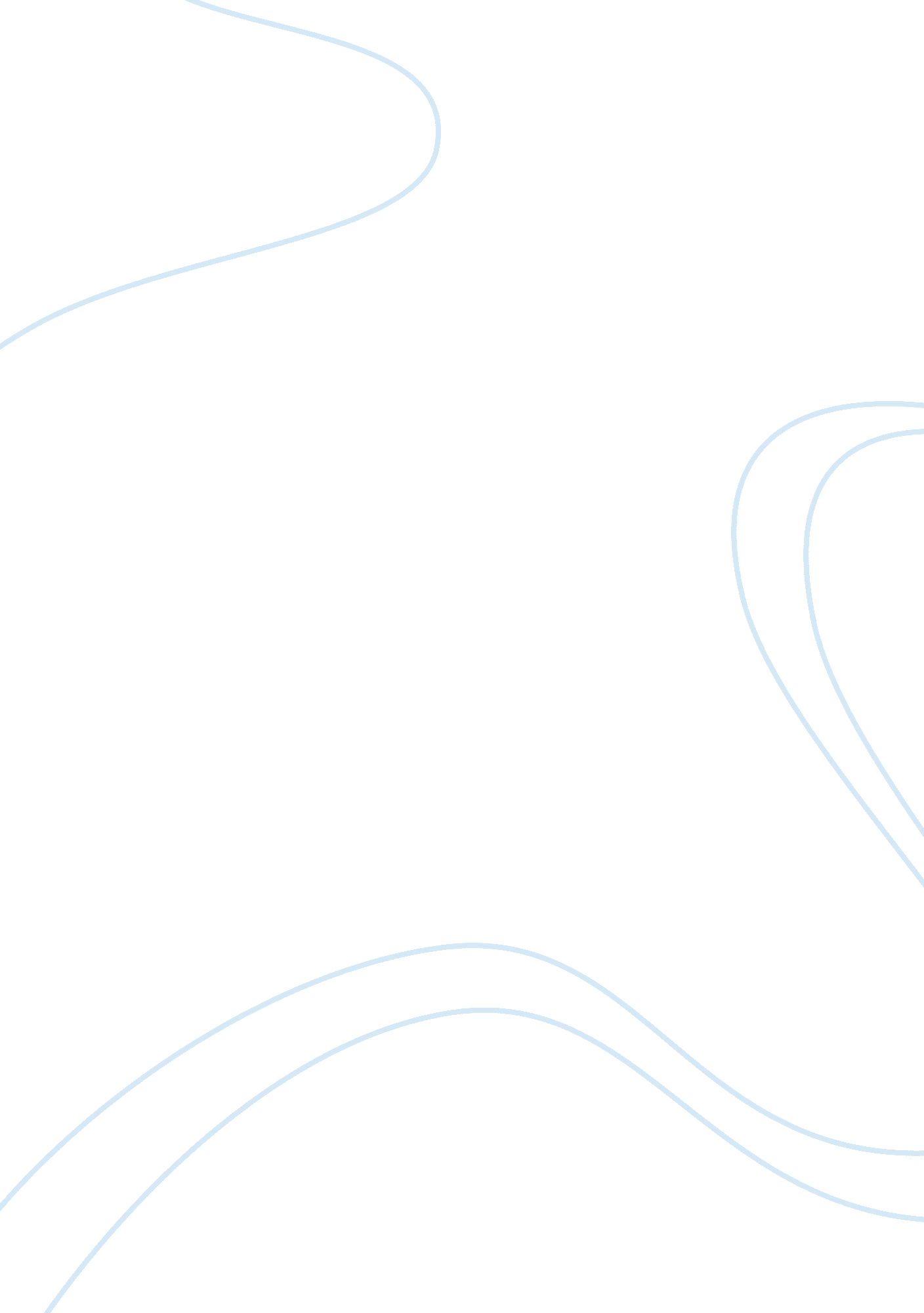 Mcdonald’s business ethics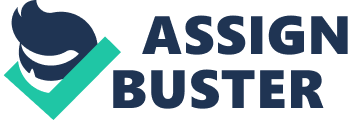 Contents Plants Cited Introduction This study will help McDonalds in placing its nucleus CSR strategies that will impel its concern ends into the hereafter. The study besides identifies the concern moralss that McDonalds has practiced over clip and the impact of these concern moralss to its strategic spouses and clients. This study is therefore an index of how well McDonalds is presenting its CSR and concern moralss. McDonalds being the universe ‘ s largest beefburger concatenation fast nutrient eating house owes the environment a batch in footings of its Corporate Social Responsibility. The environment in this instance implies its clients, concern spouses every bit good as the populace at big. The house has played a big function in the past towards conserving the environment. In add-on, McDonalds continues to develop a sustainable supply concatenation for the benefit of its providers and distributers therefore guaranting that there is uninterrupted flow of concern. McDonalds CSR revolves around sustainability. This is because the house identifies that through sustainability, it will be able to acquire changeless merchandises that it uses to do the beefburgers every bit good as other fast nutrient merchandises. Sustainability besides helps McDonalds in the sense that it will be able to prolong its distribution webs, therefore profiting a whole concatenation of distributers and providers. Aim and Purpose This study on the CSR and concern moralss for McDonalds will help the direction and executives in the board of McDonalds to break present their CSR to their strategic concern spouses and the populace in general. The study besides illuminates countries that possibly McDonalds should see integrating into its CSR program for the following operating twelvemonth. This study shall presume certain factors. First, that McDonalds CSR is unvarying throughout all the states that it operates fast nutrient eating houses in. secondly, the study shall besides presume that the CSR and concern moralss that McDonalds has implemented and will implement hold gained general credence amongst its concern spouses, clients and the populace in general. The restrictions to this survey include the fact that some of the CSR schemes that McDonalds has implemented are difficult to mensurate. Most of the concern moralss can merely be explained but can non be measured in definite footings. In fact, McDonalds can non set up the extent of success that it has achieved in the past in respect to the CSR schemes. Situation Analysis In each and every state, McDonalds has thrives to develop a bill of fare that fits the gustatory sensations and civilization of the people in those states. This has made McDonalds alone in its bringing of mulct and quality fast nutrient merchandises. Its CSR schemes have helped it to place the demands of the people within these finishs and develop fast nutrient solutions that best fits their demands. McDonalds is therefore aware of its clients ‘ diverse demands. In add-on, McDonalds strives to advance healthy diets that benefit its client. Research reveals that fast nutrient merchandises are non good for the wellness, particularly for the bosom every bit good as the liver. However, McDonalds disputes this by developing and doing fast nutrient merchandises that are free from cholesterin, fat that causes cardiac diseases. The house has besides won several awards in environment preservation and employment sensitiveness. McDonalds has no gender inequality whilst using its staff from the parts where it has expanded. The company hopes to hold trained and retrained all its employees in their several Fieldss by the terminal of 2012 ( May, Cheney and Roper, p. 32 ) . Harmonizing to an employee at the fast nutrient eating house in Europe, McDonalds is possibly the best employer and ever listens to the demands and demands of the staff ; “ the employment environment is one to decease for. ” Factors and Discussion This subdivision will place the assorted CSR schemes that McDonalds has implemented in the yesteryear, nowadays and the hereafter of these schemes. The factors are identifies in the resulting paragraphs. Valuess McDonald ‘ s nucleus values are all aimed at advancing the Corporate Social Responsibility of the house. This is achieved through giving value to the clients, the supply concatenation every bit good as the other concern spouses with whom McDonalds does concern. McDonalds so acknowledges the fact that its clients are the ground behind its success and being. Therefore, the clients are really much valued within the company. The company therefore strives to make a warm and welcoming environment for its clients. Second, McDonalds values its employees and states that it is committed towards the calling growing and development of its employees through a comprehensive preparation program. This is possibly the greatest CSR that McDonalds has. McDonalds believes in authorising and valuing the employees for increased committedness from them and their continued success. McDonalds besides maintains high concern moralss and therefore conducts its concern with high ethical criterions ( Fisher and Lovell, p. 33 ) . The company conducts its concern with high unity, honestness and equity for all its clients and providers. McDonalds besides values the community in which it operates and strives to give back to the society through patronizing assorted community enterprises such as instruction. McDonalds believes in doing the universe a better topographic point ( Johnson and Turner, p. 112 ) . McDonalds being a public company values making profitable concern with all its stakeholders. The company hence lays much accent on profitable concern while implementing its concern moralss across all its subordinates. This is achieved through keeping high ethical criterions. McDonalds ever strives to stand out in whatever field it undertakes to run in. changeless betterment is achieved within the company through continued preparation and invention. Therefore, McDonalds has grown to go the universe ‘ s largest fast nutrient concatenation of eating houses through its committedness towards accomplishing its CSR every bit good as keeping good concern moralss. Harmonizing to Richardson ( p. 16 ) , McDonalds has achieved much success through its good will initiatives worldwide, therefore many clients identify with the positive side of the company. Sustainable supply concatenation McDonald ‘ s providers are required to adhere to the rigorous Code of Conduct which enhances the supply concatenation guaranting that the fast nutrient giant gets the best quality merchandises as natural stuff for fixing the fast nutrient eating houses. The house values its supply concatenation in such a mode that there is no manner a hapless quality merchandise can entree the house ‘ s production unit. In add-on, there are cheques and balances to guarantee that merely the best natural stuffs are used to fix fast nutrient merchandises. These cheques and balances frequently involve authorising the providers to provide quality merchandises through preparation plans. In 2007, McDonalds established a strong supply concatenation section which ensures that the quality criterions for its providers are continuously met by the providers ( Hanekamp, p. 14 ) . The complexness of the supply concatenation requires that McDonalds maintains an effectual communicating amongst its providers in order to work out and debar jobs at an early phase. McDonalds ever purchases its merchandises from providers who merely comply with the established codification of behavior therefore guaranting continued quality criterions attachment ( Gitman and McDaniel, p. 34 ) . Furthermore, McDonalds ever strives to advance a supply concatenation that is positively back uping the environment. Therefore, the supply concatenation of the fast nutrient giant normally has no inauspicious consequence on the environment. McDonalds hence supports an environment-friendly supply concatenation. The supply concatenation besides aims at advancing a positive economic impact on the providers and the immediate donees. Harmonizing to Crowther and Rayman-Bacchus ( p. 42 ) , an effectual supply concatenation is one where providers receive timely information that will enable them be able to win in providing the best merchandises for the fast nutrient giant. Andersen ( p. 24 ) suggests that McDonalds requires bettering efficiency of its supply concatenation and cut downing the constriction so that the Small and Medium Enterprises within states where McDonalds operates may be able to profit from the being of McDonalds. Nutrition and well-being McDonalds is ever committed to the well-being of its clients through bring forthing fast nutrient merchandises that have no inauspicious wellness effects on the clients. The company follows the rigorous advice of its nutrition experts. There have been concerns about fleshiness that McDonalds has taken earnestly and strived to avoid bring forthing fast nutrient merchandises that may take to obesity among its clients. Furthermore, McDonalds besides promoted making exercisings as portion of the wellness publicity plan that it started in 1998 ( Ferrel, Ferrell and Fraedrich, p. 18 ) . Exercising is an imperative activity that McDonalds acknowledges could cut down the wellness effects of fast nutrients. Nutrition experts besides advice that eating fast nutrient merchandises is non harmful to one ‘ s wellness for every bit long as they do adequate exercisings. McDonalds encourages client to do quality picks sing its fast nutrient merchandises that will profit their wellness. The house discourages eating for the interest of it and insists on back uping healthy life ( Rendtorff, p. 142 ) . McDonalds continues to develop high quality and a good balanced diet that serves the demands of its clients comprehensively. The house has besides developed a broad scope of picks to enable its clients to take from, therefore increase client satisfaction. The house through its dietician has developed consumer-friendly nutrition information that enable the client ‘ s to derive utile cognition sing the fast nutrient merchandises that the house sells across all its eating houses. This helps the consumers to do an independent pick sing which fast nutrient merchandise to buy. Today, a batch of the consumer picks are driven by the nutrition that McDonalds provides its consumers with. McDonalds has strived to better the communicating that it has with its clients, particularly kids therefore promoting them to do wise nutrition picks. Harmonizing to Hartman and DesJardins ( p. 76 ) , McDonalds established the Global Advisory Council ( GAC ) which works in coaction with the international squads to beginning for adept advice sing nutrition and well-being. Environmental duty Harmonizing to Kotler and Lee ( p. 19 ) , McDonalds has won the Energy Star Partner of the Year award which is normally awarded by the Environmental Protection Agency ( EPA ) . McDonalds has been recognized for its monolithic attempts in cut downing nursery emanations. The house is sensitive to the environment and concerned more about the planetary heating. This has promoted the house to salvage on energy and therefore avert C emanations. McDonalds takes its societal duty refering the environment earnestly. The house established its really ain Global Environment Commitment ( Houk and Williams, p. 134 ) . The company has continued to concentrate on bettering its committedness towards the environment. Equally far as McDonalds CSR sing the environment is concerned, the fast nutrient giant has in the past and present focused on three chief countries viz. ; energy efficiency, sustainable packaging and waste direction every bit good as green eating house design. McDonalds has kind to utilize more energy efficient schemes such as the usage of natural gas in the fast nutrient eating houses. McDonalds continues to seek ways of increasing energy efficiency. Furthermore, the fast nutrient giant besides seeks to cut down the impact of its operations on the environmental impact. In add-on, McDonalds continues to research ways in which it can box the consumer ‘ s merchandise in bundles that are easy to recycle and recycle. Malachowski ( p. 27 ) reveals that the company banned the usage of plastics in boxing the fast nutrient merchandises. The house continues to utilize paper-based bundles though it is in a command to look for an environmental friendly bundle. The house has been criticized for utilizing paper-based bundles in the aftermath of the planetary heating terror. Paper comes from trees and therefore by utilizing the paper-based bundles, McDonalds may hold been traveling against the environmental saving demands. Supermex and Nelson ( p. 47 ) reveal that McDonalds has an environmental section which attends the green house conferences in Geneva yearly. These functionaries are in charge of guaranting that McDonalds continues to follow with the environmental Torahs of assorted states where it is established. Most of the eating houses belonging to McDonalds hold adopted the green eating house design which helps in salvaging energy. This has given McDonalds the chance to take part in the decrease of C emanation through puting in energy efficient edifices. Most of the eating houses belonging to McDonalds hold an unfastened infinite which allows plentifulness of visible radiation to come in into the edifice therefore salvaging the usage of electricity during the twenty-four hours. McDonald ‘ s CSR supports the preservation of the environment through decrease of C emanation every bit good as the green eating house designs. Employment experience McDonalds has a policy within all its subordinates and fast nutrient eating houses worldwide of giving its employees a precedence over all other things. The steadfast so identifies that employees are core in the company ‘ s success. McDonalds has in the yesteryear devised preparation plans aimed at employee development. Furthermore, the house empowers its employees to take up new challenges in the fast nutrient market. Furthermore, McDonalds supports homo rights which forms portion of it planetary concern behavior. Respect to life and the saving of human self-respect has enabled the company to stand out in its nucleus relationship with its employees every bit good as clients and concern spouses. This has enabled McDonalds to turn through its grasp of human life and self-respect, an country where many other companies have failed. Employee ‘ s rights are a precedence at McDonalds. McDonalds has developed a scheme that allows the employees relative freedom in working with the house. There are three facets of the employee precedence virtuousnesss that McDonalds has identifies viz. respect, commitment growing and endowment sweetening ( Hoffman, p. 114 ) . McDonalds has created a civilization where every employee is respected and valued globally. In add-on, McDonalds is committed towards recognizing quality employees through comprehensive preparation plans and staff development schemes. McDonalds identifies immature talented alumnuss and employees so as alumnus trainees therefore guaranting that it acquires the right quality of future employees. These immature alumnuss are drawn from assorted cordial reception colleges and universities across the Earth. Harmonizing to Mullerat and Brennan ( p. 22 ) , McDonalds ever strives to present quality employee preparation to its employees. Furthermore, its employment policy is non biased against one sort of gender. There is an unfastened attack towards those employed at McDonalds. Every employee is therefore a precedence at McDonalds since the house realized that its work force holds the key to its valued success. This CSR affecting valuing and esteeming employees has enabled McDonalds to better its service proviso to its patronage. Community duty For ages, McDonalds has been back uping the Olympic Games through feeding plan aimed at feeding the sports. McDonalds is besides involved in assorted charities and besides supports instruction in the development states where it has its franchises and fast nutrient eating houses. As portion of its command to return back to the society, McDonalds has sponsored several kids plans affecting obliteration of illiteracy and poorness. McDonalds besides sponsors a figure of events worldwide including the Olympic Games and walks. Over the past catastrophes, McDonalds has been involved in catastrophe response where it has supported the victims of such catastrophes. Just late during the Haiti catastrophe, McDonalds moved in to donate a fine-looking sum towards the rebuilding of the destroyed state. Harmonizing to Morris, Willey and Sachdev ( p. 54 ) , McDonalds has besides supported assorted community based plans such as patronizing the instruction of hapless kids in India and Asia. Decision McDonalds has been able to accomplish high success through its designation of the elements that make it win most. These elements include its employees, clients and the providers. McDonalds values its employees and has assorted developing plans to back up their command towards an first-class service proviso. The company draws its success largely from its employees. McDonalds besides hires quality and extremely valuable employee ‘ s therefore guaranting continued success for the company. McDonalds besides draws its success from its extremely valued clients. The company provides the clients with nutrition information therefore guaranting that the client makes informed determination. Furthermore, the house develops good balanced diets that meet the dynamic demands of each fast nutrient market. Indeed, clients have enabled the house to develop strongly with most clients mentioning others to the fast nutrient giant. The clients besides benefit from the advice of the international dieticians every bit good as the nutrition experts that are dissipated to McDonalds on a regular footing ( Daft and Marcic, p. 11 ) . McDonalds support for the environment has ensured that its CSR continues to turn. The house has many ways of giving back to the community. McDonalds supports assorted sponsorship plans, the most profound being that which supports the instruction of kids ( Carter and Clegg, p. 48 ) . McDonalds besides feeds the jocks at the Olympic Games. Poverty obliteration has besides been a precedence for the company as it seeks to better the criterions of life. McDonalds continues to back up CSR and good concern behaviors and ethic across its operations, now and in the hereafter to come through enhanced quality plans. Suppliers besides form portion of the nucleus concern that McDonalds supports. The providers are organized in supply ironss to guarantee that they continue to stay by the quality criterions. Recommendation McDonalds should do us of solar energy, which is a renewable signifier of energy. This will travel a long manner towards guaranting that there is less carbon emanation. The EPA would therefore be pleased with the attempts propagated by McDonalds. McDonalds should besides run advertizements in the media to advance its balanced healthy diet. The advertizements should besides incorporate nutrition advice on assorted ways of eating healthy fast nutrient diets. The house should besides diversify its diets to guarantee that it meets the demands of different ages. Plants Cited Andersen Bjorn. Bringing concern moralss to life: achieving corporate societal duty. California: American Society for Quality, 2004. Carter Chris and Stewart Clegg. Business moralss as pattern: representation, reflexiveness and public presentation. Amsterdam: Edward Elgar Publishing, 2007. Crowther David, and Lez Rayman-Bacchus. Positions on corporate societal duty. Sydney: Ashgate Publishing, Ltd. , 2004. Daft Richard L and Dorothy Marcic. Understanding Management. 6th erectile dysfunction. Edinburgh: Cengage Learning, 2008. Ferrel O C, Linda Ferrell and John Fraedrich. Business Ethical motives: Ethical Decision Making and Cases. 6th erectile dysfunction. Melbourne: Dreamtech Press, 2005. Fisher Colin and Alan Lovell. Business Ethics and Valuess: Individual, Corporate and International Perspectives. 3rd erectile dysfunction. New York: Prentice Hall, 2008. Gitman Lawrence J and Carl McDaniel. The Future of Business: The Necessities. 4th erectile dysfunction. New York: Cengage Learning, 2008. Hanekamp Gerd. Business moralss of invention. Paris: Springer, 2007. Hartman Laura P and Joseph R. DesJardins. Business Ethical motives: Decision-Making for Personal Integrity and Social Responsibility. California: McGraw-Hill/Irwin, 2007. Hoffman W. Michael. Power and duty in the American concern system: proceedings of the 2nd National Conference on Business Ethics. California: University Press of America, 2008. Houk John W and Oliver F. Williams. Is the good corporation dead? : societal duty in a planetary economic system. London: Rowman & A ; Littlefield, 1996. Johnson Debra and Colin Turner. International concern: subjects and issues in the modern planetary economic system. Washington: Routledge, 2003. Kotler Philip and Nancy Lee. Corporate societal duty: making the most good for your company and your cause. Washington: John Wiley and Sons, 2005. Malachowski Alan R. Business Ethical motives: International and environmental concern moralss. Berlin: Taylor & A ; Francis, 2001. May Steve Kent, George Cheney and Juliet Roper. The argument over corporate societal duty. Cambridge: Oxford University Press US, 2007. Morris Huw, Brian Willey, and Sanjiv Sachdev. Pull offing in a concern context: an HR attack. New York: Financial Times Prentice Hall, 2002. Mullerat Ramon and Daniel Brennan. Corporate societal duty: the corporate administration of the twenty-first century. London: Kluwer Law International, 2005. Rendtorff. Responsibility, Ethics and Legitimacy of Corporations. Cape Town: Kobenhavn Business School Press DK, 2009 Richardson John E. Annual Editions: Business Ethical motives 06/07. 18th erectile dysfunction. Edinburgh: McGraw-Hill Contemporary Learning Series, 2006. Trevino Linda Klebe and Katherine A. Nelson. Pull offing concern moralss: consecutive talk about how to make it right. 4th erectile dysfunction. New York: Wiley, 2006. 